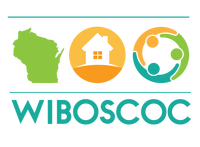 Balance of State Continuum of CareVeteran Committee MinutesApril 17, 2019Open Meeting:  12:30pmWelcome and Introduction: Committee Members in Attendance; Amy, Dave, Larry, Ryan, Sarah, Linda, Sharon, and DonLast Meeting Minutes Additions or corrections: None.Motion to approve:  Sharon motioned and Ryan seconded	Vote:  All approved; motion passed.Old Business   BOS Coordinated Entry Representative request the Veteran committee members participate in developing sub-committee for the coordinated entry.Action:  The Coordinated Entry Sub-Committee had their first meeting and started to development of their plan to get more participation involved in coordinated entry. The sub-committee consisted of Ryan (BOS), Sharon (CVI), Cindy (CVI), and Angela Friend (CVI-SSVF). May quarterly meeting in Green BayAction:  Reminder that registration was available and that there will be information presented by the WDVA VORP representative and CVSO.New BusinessNumber of Homeless Veteran and Family report.Action:  Report was repented and it was explained that the reason for the 155 Veteran homeless is those who are not eligible for VA or Veteran programs provided by the VA. The personnel operating these programs are seeking alternative resources for the ineligible Veterans. Sub-committees in geographical location progress reports.Action:  Dave Hunt gave update on Jefferson County.Recommendation:  None.Meeting Adjourn:  Motioned by Sharon and Seconded by Amy. Adjourned – 1:00pm.